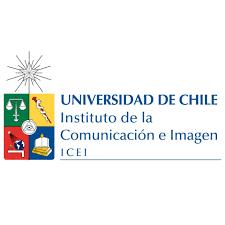 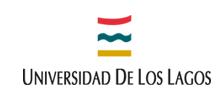 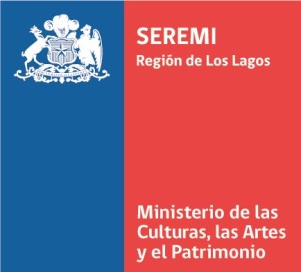 FORMULARIO DE POSTULACIÓNBASES DE CONVOCATORIA: “BECAS DIPLOMADO DE EXTENSION EN COMUNICACIÓN, TERRITORIO Y GESTION CULTURAL  2020” PROGRAMA FORTALECIMIENTO DE LA IDENTIDAD REGIONALMODALIDAD MUNICIPIOS Y ESPACIOS CULTURALES La Secretaría Regional Ministerial de las Culturas, las Artes y el Patrimonio de la Región de Los Lagos, ha definido para el 2020 generar junto a la Universidad de Los Lagos y el Instituto de la Comunicación e Imagen de la Universidad de Chile, el DIPLOMADO DE EXTENSION EN COMUNICACIÓN, TERRITORIO Y GESTION CULTURAL  2020”, PROGRAMA FORTALECIMIENTO DE LA IDENTIDAD REGIONAL, respondiendo a un eje estratégico de la Política Regional de Cultura 2017-2022 en fomentar la certificación de las competencias para los agentes culturales locales de la región. En este sentido, el llamado de la convocatoria busca potenciar a los equipos municipales de cultura, espacios culturales, organizaciones culturales comunitarias y a los artistas gestores que dinamicen culturalmente el territorio en el que habitan. Esta instancia, les permitirá mejorar la oferta programática que cada institución elabora anualmente, fortalecer el capital humano, principalmente de quienes están a cargo de liderar o conducir procesos de participación cultural o proyectos culturales. Asimismo, será un espacio significativo, el cual cada agente cultural compartirá experiencias entre sus pares de la región, permitiendo el intercambio y la conformación de redes para futuros proyectos intercomunales o regionales.El presente documento tiene como objetivo presentar la postulación al Diplomado de Extensión en Comunicación, Territorio y Gestión Cultural 2020,  bajo la Modalidad Municipios y Espacios Culturales, (Departamento de cultura Municipales, Casas de Cultura, Teatros, Corporaciones y Fundaciones culturales).El formulario establece cuatro secciones o módulos fundamentales: para la postulación. El primero guarda relación con la identificación del postulante, en donde se presentan los datos de contacto del mismo. El segundo guarda específica relación con la descripción de la gestión cultural local, en donde el postulante indica el perfil de la gestión institucional, a partir de sus objetivos, principales actividades y mecanismos de vinculación con la comunidad. El tercero consiste en la fundamentación de la postulación, en donde el postulante da cuenta de la motivación de su postulación, sus razones, expectativas, relevancia y proyección en cuanto a su participación. Por último, la propuesta de retribución, en donde el postulante indica la forma en que transferirá la experiencia en su comunidad, a partir de la utilización práctica de los conocimientos adquiridos.Al momento de completar el formulario es muy importante que el responsable ingrese la información siguiendo las instrucciones planteadas en cada uno de los campos considerados. La postulación del presente formulario, consigna el conocimiento y aceptación de las bases de convocatoria, aprobadas bajo Resolución Exenta N°220, con fecha del 05 de Mayo de 2020.SECCIÓN 1 IDENTIFICACIÓN DEL POSTULANTESECCIÓN 1 IDENTIFICACIÓN DEL POSTULANTESECCIÓN 1 IDENTIFICACIÓN DEL POSTULANTE1.1 Datos del postulante y contactoNombre completo del postulante1.1 Datos del postulante y contactoRut del postulante1.1 Datos del postulante y contactoCiudad de residencia1.1 Datos del postulante y contactoComuna de residencia1.1 Datos del postulante y contactoRegión de residencia1.1 Datos del postulante y contactoTeléfono fijo de contacto1.1 Datos del postulante y contactoTeléfono celular de contacto1.1 Datos del postulante y contactoCorreo electrónico 11.1 Datos del postulante y contactoCorreo electrónico 2 (opcional)1.1 Datos del postulante y contactoMunicipio al que representa en su postulación1.2 Experiencia del postulante en el ámbito de la Gestión Cultural Municipal Describa brevemente, en no más de 150 palabras, su experiencia específica en gestión cultural vinculada a municipios. No es necesario que esta se limite al mismo municipio asociado a la postulación.SECCIÓN 1 IDENTIFICACIÓN DEL POSTULANTESECCIÓN 1 IDENTIFICACIÓN DEL POSTULANTESECCIÓN 1 IDENTIFICACIÓN DEL POSTULANTESECCIÓN 1 IDENTIFICACIÓN DEL POSTULANTE1.3 Formación ( especificar escolaridad, pre grado y post grados)Según lo indicado en bases, deberá acompañar su postulación con los certificados oficiales que verifiquen la formación declarada.La presente postulación no considera un grado o nivel educacional mínimo como requisito. Sin embargo, la formación es un elemento que será considerado a la hora de evaluar a los/as postulantes.Indique el nivel de escolaridad más alto alcanzado hasta pregrado. En caso de no contar con educación formal (básica, media, universitaria) deje en blanco la casilla.Nivel de escolaridad(educación	media, básica, universitaria)1.3 Formación ( especificar escolaridad, pre grado y post grados)Según lo indicado en bases, deberá acompañar su postulación con los certificados oficiales que verifiquen la formación declarada.La presente postulación no considera un grado o nivel educacional mínimo como requisito. Sin embargo, la formación es un elemento que será considerado a la hora de evaluar a los/as postulantes.Indique el nivel de escolaridad más alto alcanzado hasta pregrado. En caso de no contar con educación formal (básica, media, universitaria) deje en blanco la casilla.Estado(completo, incompleto)1.3 Formación ( especificar escolaridad, pre grado y post grados)Según lo indicado en bases, deberá acompañar su postulación con los certificados oficiales que verifiquen la formación declarada.La presente postulación no considera un grado o nivel educacional mínimo como requisito. Sin embargo, la formación es un elemento que será considerado a la hora de evaluar a los/as postulantes.Indique el nivel de escolaridad más alto alcanzado hasta pregrado. En caso de no contar con educación formal (básica, media, universitaria) deje en blanco la casilla.Carrera	técnica	y/o profesional(indique nombre de la carrera)1.3 Formación ( especificar escolaridad, pre grado y post grados)Según lo indicado en bases, deberá acompañar su postulación con los certificados oficiales que verifiquen la formación declarada.La presente postulación no considera un grado o nivel educacional mínimo como requisito. Sin embargo, la formación es un elemento que será considerado a la hora de evaluar a los/as postulantes.Indique el nivel de escolaridad más alto alcanzado hasta pregrado. En caso de no contar con educación formal (básica, media, universitaria) deje en blanco la casilla.Nombre	de	laInstitución1.3 Formación ( especificar escolaridad, pre grado y post grados)Según lo indicado en bases, deberá acompañar su postulación con los certificados oficiales que verifiquen la formación declarada.La presente postulación no considera un grado o nivel educacional mínimo como requisito. Sin embargo, la formación es un elemento que será considerado a la hora de evaluar a los/as postulantes.Indique si tiene algún post grado o pos título, especificando (en caso de no contar, dejar en blanco):Grado académico (diplomado, master y/o doctorado)Estado (completo – incompleto)Nombre de la institución que lo imparte1.3 Formación ( especificar escolaridad, pre grado y post grados)Según lo indicado en bases, deberá acompañar su postulación con los certificados oficiales que verifiquen la formación declarada.La presente postulación no considera un grado o nivel educacional mínimo como requisito. Sin embargo, la formación es un elemento que será considerado a la hora de evaluar a los/as postulantes.Indique cualquier otro tipo de formación formal/informal que desee incorporar.1.4 Función que desarrolla en el equipo   municipal    de    cultura ( Departamento de Cultura, casa de la cultura, Corporación y Fundación)Describa brevemente, en no más de 50palabras, su función dentro del equipo municipal.SECCIÓN 2 DESCRIPCIÓN GESTIÓN CULTURAL LOCALSECCIÓN 2 DESCRIPCIÓN GESTIÓN CULTURAL LOCAL2.1 Indique los mecanismos de vinculación territorial participativa desarrollados	desde	el departamento (cabildos, planes participativos, entre otras metodologías) y cómo el levantamiento de dicha información de traduce en programación y contenidos.(Máximo 200 palabras)Recuerde	que	podrá	anexar	otrosdocumentos que den cuenta la gestión (PMC, Planes de Gestión, entre otros).2.2 Principales actividades (nombre las 4 más relevantes del año)2.3 Misión / Visión del departamento de cultura (corporación, casa de la cultura, centro cultural).2.4 Objetivos del departamento de cultura (corporación, casa de la cultura, centro cultural).SECCIÓN 3 FUNDAMENTACIÓN DE LA POSTULACIÓNSECCIÓN 3 FUNDAMENTACIÓN DE LA POSTULACIÓN3.1 Indique en qué se funda su motivación por participar en la presente convocatoria, especificando cuáles son sus expectativas, sus razones, los posibles aportes de esta experiencia en su quehacer y la proyección asociada a su eventual participación.(Máximo 300 palabras)SECCIÓN 4 PROPUESTA DE RETRIBUCIÓNSECCIÓN 4 PROPUESTA DE RETRIBUCIÓN4.1 Formule una breve descripción de la propuesta de retribución hacia el departamento de cultura y la comunidad con la que se vincula el municipio (vecino, organizaciones comunales, agrupaciones artísticas, etc.), a modo de transferencia y/o utilización práctica de los conocimientos adquiridos en el diplomado.(Máximo 300 palabras)